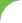 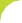 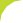 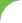 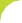 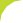 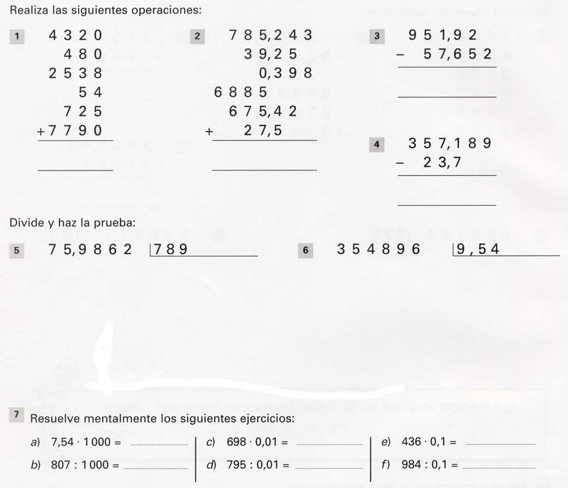 REPASA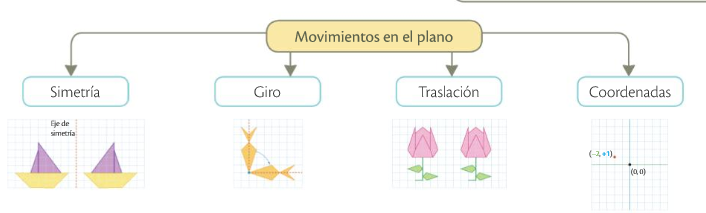 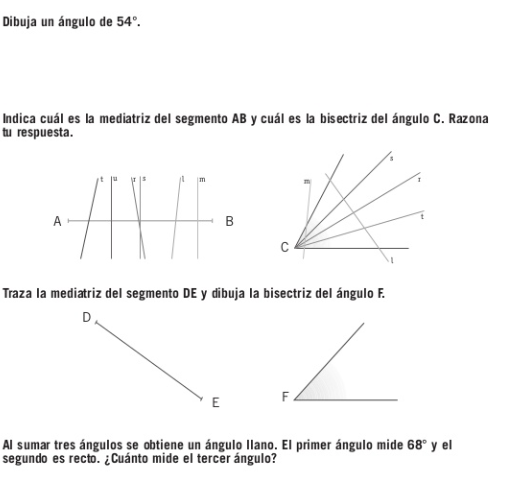 Cálculo